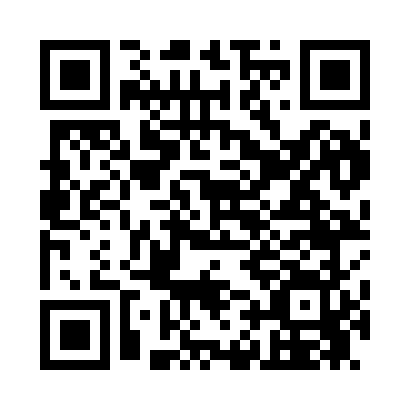 Prayer times for Cove City, North Carolina, USAWed 1 May 2024 - Fri 31 May 2024High Latitude Method: Angle Based RulePrayer Calculation Method: Islamic Society of North AmericaAsar Calculation Method: ShafiPrayer times provided by https://www.salahtimes.comDateDayFajrSunriseDhuhrAsrMaghribIsha1Wed5:016:181:064:517:569:132Thu4:596:161:064:517:569:143Fri4:586:151:064:517:579:154Sat4:576:141:064:517:589:165Sun4:566:131:064:517:599:176Mon4:546:131:064:518:009:187Tue4:536:121:064:518:009:198Wed4:526:111:064:518:019:209Thu4:516:101:064:528:029:2110Fri4:506:091:064:528:039:2211Sat4:496:081:064:528:049:2312Sun4:486:071:064:528:049:2413Mon4:466:061:064:528:059:2514Tue4:456:061:064:528:069:2615Wed4:446:051:064:528:079:2816Thu4:436:041:064:528:089:2917Fri4:426:031:064:538:089:3018Sat4:416:031:064:538:099:3119Sun4:416:021:064:538:109:3220Mon4:406:011:064:538:119:3321Tue4:396:011:064:538:119:3422Wed4:386:001:064:538:129:3523Thu4:376:001:064:538:139:3624Fri4:365:591:064:548:149:3725Sat4:365:591:064:548:149:3726Sun4:355:581:064:548:159:3827Mon4:345:581:074:548:169:3928Tue4:345:571:074:548:169:4029Wed4:335:571:074:548:179:4130Thu4:325:571:074:558:189:4231Fri4:325:561:074:558:189:43